PODACI O PODNOSITELJU ZAHTJEVARAČUNI/UGOVORIPRILOZI ZAHTJEVUMjesto i datum:___________________________          ___________________________KOPRIVNIČKO-KRIŽEVAČKA ŽUPANIJAUpravni odjel za gospodarstvo, komunalne djelatnosti i poljoprivredu OBRAZACT-100053POTPORA MALE VRIJEDNOSTI ZA POSTIZANJE STANDARA EKONOMSKE VELIČINE - POLJOPRIVREDA NAZIV: OPG/OBRT/TVRTKA/ZADRUGAADRESA (mjesto, ulica, kućni broj)BROJ POŠTE BROJ TELEFONA/MOBITELAOIB:WEB STRANICA/EMAILMATIČNI BROJ POLJOPRIVREDNOG GOSPODARSTVA(MIBPG)U SUSTAVU PDV-a (zaokružiti)DANENAZIV BANKE I SJEDIŠTEBROJ ŽIRO RAČUNA/IBANBroj računa/datum ugovoraIzdavatelj računa/prodavatelj zemljištaNeto iznos računa PDVUkupni iznos računaUKUPNO:UKUPNO:ZAHTJEVU PRILAŽEMDA NEKopija računa/ugovora o kupnji po namjenama iz točke II. stavak. 2.    Dokaz o plaćanju po računu/ugovoruDokaz o plaćanju poreza na promet nekretninaGruntovni izvadak ili posjedovni list (u slučaju vanknjižnog vlasništva) na ime korisnika potpore za kupljene čestice. Kopija žiro računa/IBANDokaz o upisu u Upisnik poljoprivrednih gospodarstava (rješenje,zelena iskaznica, obrazac zahtjeva za potporu)Potvrda Savjetodavne službe sa tablicom FADN kalkulacije, o ekonomskoj veličini poljoprivrednog gospodarstva prije investicije i nakon izvršene investicije (potrebno izvršiti upis novonabavljene imovine u ARKOD ili HPA)Izjava o potpori male vrijednosti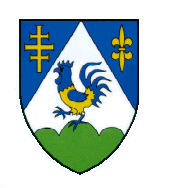 